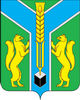 Контрольно-счетная палатамуниципального образования «Заларинский район»                                   З А К Л Ю Ч Е Н И Е № 01/16-зКонтрольно-счетной палаты МО «Заларинский район»  по результатамвнешнего аудита изменений, вносимых в бюджет МО «Заларинскийрайон»  на 2019 год  и плановый период 2020-2021 годов            28 мая  2019 года                                                                   п.ЗалариНастоящее заключение на проект решения районной Думы  «О внесении изменений в решение районной Думы от 20.12.2018 года  № 33/197 «О бюджете  муниципального образования «Заларинский район» на 2019 год и плановый период 2020-2021 годов», (далее – проект решения), подготовлено  аудитором   КСП МО «Заларинский район» Кантонист Т.С.., на основании поручения Председателя КСП №18-п от 27.05.2019г., в рамках исполнения полномочия по экспертизе проектов решений Думы о местном бюджете, определенного  статьей  9 Федерального Закона от 7.02.2011 года № 6-ФЗ «Об общих принципах организации и деятельности контрольно-счетных органов субъектов Российской Федерации и муниципальных образований»,  на основании Положения о КСП муниципального образования «Заларинский район» и плана работы КСП на 2019 год и в соответствии с Положением о бюджетном процессе муниципального образования «Заларинский район», утвержденного решением Думы от 13.10.2016 года № 12/74.,поручение №17 –п от 17.05.2019года.Представлены вторые  изменения, вносимые в бюджет района на 2019 год и плановый период 2020-2021 годов. Настоящие  изменения уточняют  основные характеристики местного бюджета на 2019 год и предлагают утвердить:-общий объем доходов местного бюджета в сумме 1 333 724,80 тыс. рублей, из них объем межбюджетных трансфертов, получаемых из других бюджетов бюджетной системы Российской Федерации, в сумме 1 205 101,7 тыс. рублей;-общий объем расходов местного бюджета в сумме 1 344 785,8 тыс. рублей;-размер дефицита местного бюджета в сумме 11 061,0 тыс. рублей, или 8,6 % утвержденного общего годового объема доходов местного бюджета без учета утвержденного объема безвозмездных поступлений и поступлений налоговых доходов по дополнительным нормативам отчислений».Доходная часть бюджета увеличится на 2019 год в сумме 199 490,95 тыс.руб. или на 18% к первоначальной редакции местного бюджета, в том числе:Увеличение  собственных доходов составит  8721,0  тыс. руб. из них:-  налог на доходы физических лиц, на сумму 8 700,0 тыс.руб. (в связи с ростом средней заработной платой по району);Увеличение  безвозмездных доходов  составит  190 769,95 тыс. руб. или 18,8 % .- Субсидия на создание в общеобразовательных организациях, расположенных в сельской местности, условий для занятий физической культурой и спортом (Ремонт спортзала в Бабагайской СОШ) в размере 561 тыс. руб.;- Субсидия бюджетам муниципальных районов на поддержку отрасли культуры (Комплектование книжных фондов библиотек) в размере 173,28 тыс. руб.;- Субсидия на создание модельных муниципальных библиотек в размере 10 000 тыс. руб.;- Субсидия на укрепление материально – технической базы домов культуры в размере 3 774,49 тыс. руб.;- Субсидия на выплату денежного содержания с начислениями на него главам, муниципальным служащим органов местного самоуправления в размере 32 757,5 тыс. руб.;- Субсидия  в целях софинансирования расходных обязательств органов местного самоуправления муниципальных образований Иркутской области по вопросам местного значения по организации отдыха детей в каникулярное время на укрепление материально технической базы муниципальных учреждений, оказывающих услуги по организации отдыха и оздоровления детей (МАУ «Орленок») в размере 5 273,52 тыс. руб.;- Субсидии  в целях софинансирования расходных обязательств органов местного самоуправления муниципальных образований Иркутской области по вопросам местного значения по организации отдыха детей в каникулярное время на оплату стоимости набора продуктов питания в лагерях с дневным пребыванием детей, организованных органами местного самоуправления муниципальных образований Иркутской области (площадки) в размере 2 258,06 тыс. руб.;- Субсидия на реализацию мероприятий перечня проектов народных инициатив в размере 7 678,4 тыс. руб.;Увеличены:- Дотация бюджетам муниципальных районов на поддержку мер по обеспечению сбалансированности бюджетов на  сумму  18 601,2 тыс. руб.;- субсидия на выравнивание уровня бюджетной обеспеченности поселений, входящих в состав муниципального района на сумму 40 149,6 тыс. руб.;- субвенции бюджетам муниципальных районов на предоставление гражданам субсидий на оплату жилого помещения и коммунальных услуг на сумму 45,5 тыс. руб.;- субвенция на осуществление областных государственных полномочий по хранению, комплектованию, учету и использованию архивных документов на сумму 26 тыс. руб.;- субвенция на осуществление отдельных областных государственных полномочий в сфере труда на сумму 18,9 тыс. руб.;- субвенция на осуществление областных государственных полномочий по определению персонального состава и обеспечению деятельности комиссий по делам несовершеннолетних и защите их прав на сумму 38,1 тыс. руб.;- субвенция на осуществление областных государственных полномочий по определению персонального состава и обеспечению деятельности административных комиссий на сумму 18,9 тыс. руб.;- субвенция на осуществление отдельных областных государственных полномочий в области противодействия коррупции в сумме 0,8 тыс. руб.;- субвенция на обеспечение государственных гарантий реализации прав на получение общедоступного и бесплатного начального общего, основного общего, среднего общего образования в муниципальных общеобразовательных организациях, обеспечение дополнительного образования детей в муниципальных общеобразовательных организациях на сумму 46 650,6 тыс. руб.;- субвенция на обеспечение государственных гарантий реализации прав на получение общедоступного и бесплатного дошкольного образования в муниципальных дошкольных образовательных и общеобразовательных организациях на сумму 22 744,1 тыс. руб.Расходная часть бюджета на 2019 год с учетом изменений составит 1 344785,8 тыс.руб. Расходы увеличились на 200 144,9  тыс.руб. или (17,5%) по сравнению с  последней редакции местного бюджета.Изменения произошли по 12 муниципальным программам и не программным расходам, в том числе:Муниципальная программа «Обеспечение деятельности Администрации МО «Заларинский район» по выполнению муниципальных функций и государственных полномочий на 2019-2021 гг.».Объем  ассигнований на 2019 год составит 82 800,1 тыс.рублей, увеличение в сумме 7 223,1 тыс.руб., в том числе направлено на оплату заработной платы в сумме 5 452,0 тыс. руб. для обеспечения лимитов до конца 2019 года, на оплату пенсии в сумме 1 300,0 тыс. руб., 129,3 на расходы по обеспечению государственных полномочий и 131,1 тыс. руб. на прочие расходы и услуги.  Муниципальная программа «Развитие образования в Заларинском районе на 2019-2021 гг.» Объём ассигнований на 2019 год составит 824 895,0 тыс. рублей, увеличение на 102 517,9 тыс.руб.,или 14% в том числе: увеличена субвенция на обеспечение государственных гарантий на сумму 69 394,7 тыс. руб., расходы на заработную плату из местного бюджета в размере 10 547,3 тыс. руб., на ремонт спортивного зала в Бабагайской СОШ 561 тыс. руб., направлены денежные средства на отдых и оздоровление детей в сумме 9936,5 и   увеличены ассигнования на социально-значимые и первоочередные расходы, в том числе по мероприятиям народных инициатив из областного бюджета в сумме 22 575,9 тыс. руб.Муниципальная программа  «Развитие культуры в Заларинском районе на 2019-2021 гг.»Объём ассигнований на 2019 год предлагается к утверждению в сумме 76 277,3 тыс. руб., увеличение направлено на финансирование социально-значимых расходов в сумме 28 559,8 тыс. руб., в том числе на заработную плату и начисления на нее в сумме 8 580,3 тыс. руб., в том числе на конкурс социально значимых расходов в сумме 1300 тыс. рубМуниципальная программа «Комплексное и устойчивое развитие сельских территорий Заларинского района на 2019-2021 гг.». Расходы программы на 2019 год составят 6258,6 тыс.рублей. увеличение на сумму 3 410,7 тыс. руб. на софинансирование расходных обязательств по строительству домов культуры в с. Моисеевка и с. Троицк.Муниципальная программа  «Совершенствование управления в сфере муниципального имущества на 2019-2021 гг.» Объём ассигнований на 2019 год составит 30 459,5 тыс.рублей,   увеличение в сумме  9 163,8 тыс.руб. будут направлены  на социально значимые направления по МАУ «Культура-Сервис» в сумме 7 303,7 тыс. руб. и 1860,1 тыс. руб. и на расходы Комитета по управлению муниципальным имуществом. Муниципальная программа «Управление финансами в муниципальном образовании «Заларинский район» на 2019-2021гг.» Объём расходов программы составит 173 514,1 тыс. руб. Увеличены ассигнования в сумме 44 919,8 тыс. руб. на дотацию на поддержку мер по обеспечению сбалансированности местных бюджетов муниципальных образований Заларинского района и заработную плату работников комитета по экономике и финансам.Муниципальная программа «Подготовка документов для проектно-изыскательских работ по объектам образования, физкультуры, спорта и документов территориального планирования на 2019-2021 гг.» Объём ассигнований на 2019 год составит 11 883 тыс. рублей, увеличение ассигнований в сумме 1724 тыс. руб., в том числе 600 т.р.  на внесение изменений и дополнений в генеральные планы поселений района, остальные средства на прохождение гос. экспертизы  и составление ПСД по строительству  и ремонту школ и детских садов.Муниципальная программа «Развитие физической культуры, спорта и молодежной политики в Заларинском районе на 2019-2021 гг.» Объем финансирования муниципальной программы составит 52 667,1 тыс.руб, увеличение на 340 т.р. на проведение спортивных мероприятий.Муниципальная программа «Энергосбережение и повышение энергетической эффективности в муниципальных учреждениях муниципального образования «Заларинский район» на 2019-2021 гг.» Объем ассигнований составит 3800,0 тыс. руб., Увеличены расходы на 800 т. р. на замену окон в Солерудниковской гимназии.Муниципальная программа «Улучшению условий и охраны труда» в муниципальном образовании «Заларинский район» на 2019-2021гг.» Объем финансирования муниципальной программы составит 664,5 тыс.руб. Увеличены областные гос. полномочия на сумму 18,9 тыс. руб.Муниципальная программа «Охрана окружающей среды на территории Заларинского района на 2019-2021 гг.» Объем финансирования муниципальной программы составит 2 028,5тыс.руб. Увеличены расходы на сумму 371 т. р.Муниципальная  программа  «Создание благоприятных условий в целях привлечения работников бюджетной сферы для работы на территории  муниципального образования «Заларинский район» на 2019-2021 гг.» Объем финансирования муниципальной программы составит 1000,0 тыс.руб. Увеличены подъемные денежные средства в рамках данной программы на выплату медицинскому персоналу в сумме 300 т.р.  Непрограммные направления деятельности На реализацию непрограммных расходов предусмотрено увеличение бюджетных ассигнований на 2019 год в сумме 496,0 тыс. рублей, на заработную плату работников КСП и Думы. Объем финансирования составит 4 087,4 тыс.руб.          Дефицит бюджета увеличивается на 653,95 тыс.руб. или на 6,2%  и составит 11 061,0 тыс.руб. или 8,6% от собственных доходов, превышение дефицита местного бюджета над ограничениями, установленными статьёй 92.1 Бюджетного кодекса Российской Федерации, осуществлено в пределах снижения остатков средств на счетах по учёту средств местного бюджета в объёме 1414,3  тыс. рублей. Дефицит местного бюджета без учёта суммы остатков средств составит 9646,7 тыс. рублей или 7,5 процентов утвержденного общего годового объема доходов местного бюджета без учета утвержденного объема безвозмездных поступлений и поступлений налоговых доходов по дополнительным нормативам отчислений. Нарушения требований ст.92.1 Бюджетного Кодекса Российской Федерации  к размеру дефицита не установлено.Предельный объем муниципального долга на  2019 год увеличивается на 8 721,0 тыс.руб. на сумму увеличения собственных доходов бюджета и составит 128 623,1 тыс.руб. и обслуживание долга на 1820 тыс.руб.Верхний предел муниципального внутреннего долга составил по состоянию на 1 января 2020 года -24 375,3 тыс.руб., на 1 января 2021 года – 33 391,7 тыс.руб. и на 1 января 2022 года – 42 800,5 тыс.руб. уменьшаются по сравнению с первоначальной редакцией местного бюджета и рассчитаны в соответствии со ст.107 Бюджетного Кодекса Российской Федерации.Анализ изменения расходной части бюджета района на  2019 год  показал:В связи с увеличением объемов доходов бюджета проведено увеличение ассигнований на 2019 год по 12-ти муниципальным программам на общую сумму 200 144,9 тыс.руб.  Самое значительное увеличение  проведено по МП «Развитие образования в Заларинском районе на 2019-2021 годы» в сумме 102 517,9 тыс.руб., по МП «Управление финансами в муниципальном образовании «Заларинский район» на 2019-2021 годы»  в сумме 44 919,8  тыс.руб.Замечаний к  текстовой части данного проекта решения не установлено.Плановые назначения на 2019  год по доходам бюджета района предлагается утвердить в объеме 1 333 724,8 тыс.руб., из них, безвозмездные поступления из областного бюджета  составят 1 205 101,7 тыс.руб. или  90,3% от общей суммы доходов местного бюджета, по расходам – в сумме 1 344 785,8 тыс.руб., с дефицитом в размере -  11 061,0 тыс.руб.На основании выше изложенного, считаю возможным рекомендовать:Утвердить предлагаемые изменения, вносимые в бюджет района на 2019 год и плановый период 2020-2021 годов, утвержденный решением районной Думы от 20.12.2018 года № 33/197.Аудитор КСПМО «Заларинский район»                                                          Т.С. Кантонист 